Ellwood House Extension project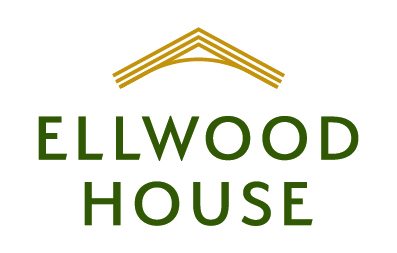 Steering committee membersEllwood House Board of DirectorsRepresenting the Church of St. Thomas the ApostleRepresenting the Anglican Diocese of OttawaCahdco Consultant Team Janice HortonPresidentLarry DoshenSecretaryStephen ParksTreasurerMichele BedardDirectorBeverly EnsomDirectorMichael ParkesDirectorDavid SalisburyDirectorDaniel WarchowDirectorThe Rev.Tim KehoeIncumbent Cathy MunroeWarden (Parish Executive)The Rev. Canon Dr. Peter John HobbsDirector of Community MinistriesAnna FroehlichProject Manager and Committee ChairBilly CohenProject CoordinatorMark SiderSenior Project Manager